                                                                                                 проект УКРАЇНАПОЧАЇВСЬКА  МІСЬКА  РАДАВИКОНАВЧИЙ КОМІТЕТР І Ш Е Н Н Явід       липня    2017  року                                                        №  Про зміну  адресного номера  ½  частині житлового будинку         З метою впорядкування нумерації об’єктів в м. Почаїв, створення умов володіння, користування та розпорядження цими об’єктами  їх власниками та користувачами, керуючись Законом України «Про місцеве самоврядування в Україні », Положенням про порядок присвоєння та зміни адресних номерів об’єктів нерухомості розташованих на території Почаївської міської ОТГ, затвердженого рішенням сесії Почаївської міської ради № 548 від 31.10.2016 року, враховуючи довідку видану приватним нотаріусом від 04.07.2017 року та  розглянувши   заяву гр. Матевощука Ростислава Купріяновича , виконавчий комітет  міської ради                                                     В и р і ш и в:Змінити  адресний номер ½ частині  житлового  будинку,  яка належала гр. Матевощук Ніні Іванівні з  адресного номера «10» по вул. Ковальська на  адресний  номер  «10»  по вул. Шевченка  в м. Почаєві.Кременецькому    РК БТІ   внести   зміни    в       адресне   господарство  по вул. Шевченка в м. Почаїв   у    відповідності до п.1    даного рішення.Лівар Н.М.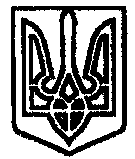 